PROJE GÖREVİKONU: Köyümüzde Nüfus SayımıAÇIKLAMA: Sevgili öğrenciler bu projede sizlerden  Bulunduğunuz çevrede bir nufus sayımı yapmanız ve sonuçların tablo ve grafiklerle göstereceğinizbir proje  hazırlamanız  istenmektedir.Projenizi hazırlarken internet, kaynak kişi vb. kaynaklardan faydalana bilirsiniz.Aşağıdaki aşamalar bu görevi hazırlamada size yardımcı olacaktır.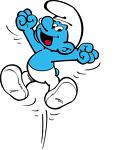 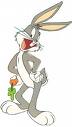 Aşamalar;Konunun anlaşılması ve sınırlandırılması.Konuyla ilgili kaynakların belirlenmesi.Görsel materyallerin hazırlanmasıKonuyla ilgili bilgilerin kaynaklardan derlenmesiGörsel materyaller ve bilgilerin ilişkilendirilmesiGörevin istediğiniz cd, kitapçık, broşür vb. şekilde yapılması.Ürünün teslim edilmesi.Başarılar Dilerim  Sosyal Bilgiler Öğretmeni Sinan ÖZENPROJE GÖREVİKONU: Avrupa’da Yeniden DoğuşAÇIKLAMA: Sevgili öğrenciler bu projede sizlerden  15-19 yy arası Avrupa’da düşünce hayatında meydana gelen gelişmelerin günümüz  bilimine katkılarını anlatan bir proje hazırlamanız istenmektedir.Projenizi hazırlarken internet, kaynak kişi, ansiklopedi, gazete kupürü vb. kaynaklardan faydalana bilirsiniz.Aşağıdaki aşamalar bu görevi hazırlamada size yardımcı olacaktır.Aşamalar;Konunun anlaşılması ve sınırlandırılması.Konuyla ilgili kaynakların belirlenmesi.Görsel materyallerin hazırlanmasıKonuyla ilgili bilgilerin kaynaklardan derlenmesiGörsel materyaller ve bilgilerin ilişkilendirilmesiGörevin istediğiniz cd, kitapçık, broşür vb. şekilde yapılması.Ürünün teslim edilmesi.Başarılar Dilerim  Sosyal Bilgiler Öğretmeni Sinan ÖZENPROJE GÖREVİKONU: Ülkemizde GöçAÇIKLAMA: Sevgili öğrenciler bu projede sizlerden  ülkemizde göç sorunu ve çözüm yollarını konu alan bir proje hazırlamanız  istenmektedir.Projenizi hazırlarken internet, kaynak kişi, ansiklopedi, gazete kupürü vb. kaynaklardan faydalana bilirsiniz.Aşağıdaki aşamalar bu görevi hazırlamada size yardımcı olacaktır.Aşamalar;Konunun anlaşılması ve sınırlandırılması.Konuyla ilgili kaynakların belirlenmesi.Görsel materyallerin hazırlanmasıKonuyla ilgili bilgilerin kaynaklardan derlenmesiGörsel materyaller ve bilgilerin ilişkilendirilmesiGörevin istediğiniz cd, kitapçık, broşür vb. şekilde yapılması.Ürünün teslim edilmesi.Başarılar Dilerim  Sosyal Bilgiler Öğretmeni Sinan ÖZENPROJE GÖREVİKONUDivan-ı HümayunAÇIKLAMA: Sevgili öğrenciler bu projede sizlerden  divan-ı hümayun üyelerini tanıtan broşürler hazırlamanız  istenmektedir.Projenizi hazırlarken internet, kaynak kişi, ansiklopedi, gazete kupürü vb. kaynaklardan faydalana bilirsiniz.Aşağıdaki aşamalar bu görevi hazırlamada size yardımcı olacaktır.Aşamalar;Konunun anlaşılması ve sınırlandırılması.Konuyla ilgili kaynakların belirlenmesi.Görsel materyallerin hazırlanmasıKonuyla ilgili bilgilerin kaynaklardan derlenmesiGörsel materyaller ve bilgilerin ilişkilendirilmesiGörevin istediğiniz cd, kitapçık, broşür vb. şekilde yapılması.Ürünün teslim edilmesi.Başarılar Dilerim  Sosyal Bilgiler Öğretmeni Sinan ÖZENPROJE GÖREVİKONU: Ülkemizde Dünya MiraslarıAÇIKLAMA: Sevgili öğrenciler bu projede sizlerden  ülkemizde dünya miraslarının  tanıtıldığı  bir çalışma  yapmanız istenmektedir.Projenizi hazırlarken internet, kaynak kişi, ansiklopedi, gazete kupürü vb. kaynaklardan faydalana bilirsiniz.Aşağıdaki aşamalar bu görevi hazırlamada size yardımcı olacaktır.Aşamalar;Konunun anlaşılması ve sınırlandırılması.Konuyla ilgili kaynakların belirlenmesi.Görsel materyallerin hazırlanmasıKonuyla ilgili bilgilerin kaynaklardan derlenmesiGörsel materyaller ve bilgilerin ilişkilendirilmesiGörevin istediğiniz cd, kitapçık, broşür vb. şekilde yapılması.Ürünün teslim edilmesi.Başarılar Dilerim  Sosyal Bilgiler Öğretmeni Sinan ÖZENPROJE GÖREVİKONU: Üretim ve sosyal HayatAÇIKLAMA: Sevgili öğrenciler bu projede üretim teknolojilerindeki gelişmelerin sosyal hayata ne gibi etkiler yaptığının araştırıldığı bir çalışma  yapmanız istenmektedir.Projenizi hazırlarken internet, kaynak kişi, ansiklopedi, gazete kupürü vb. kaynaklardan faydalana bilirsiniz.Aşağıdaki aşamalar bu görevi hazırlamada size yardımcı olacaktır.Aşamalar;Konunun anlaşılması ve sınırlandırılması.Konuyla ilgili kaynakların belirlenmesi.Görsel materyallerin hazırlanmasıKonuyla ilgili bilgilerin kaynaklardan derlenmesiGörsel materyaller ve bilgilerin ilişkilendirilmesiGörevin istediğiniz cd, kitapçık, broşür vb. şekilde yapılması.Ürünün teslim edilmesi.Başarılar Dilerim  Sosyal Bilgiler Öğretmeni Sinan ÖZENPROJE GÖREVİKONU: Beyin GöçüAÇIKLAMA: Sevgili öğrenciler bu projede sizlerden ülkemizde beyin göçü ve önlenmesi için alınacak önlemlerin araştırıldığı bir çalışma  yapmanız istenmektedir.Projenizi hazırlarken internet, kaynak kişi, ansiklopedi, gazete kupürü vb. kaynaklardan faydalana bilirsiniz.Aşağıdaki aşamalar bu görevi hazırlamada size yardımcı olacaktır.Aşamalar;Konunun anlaşılması ve sınırlandırılması.Konuyla ilgili kaynakların belirlenmesi.Görsel materyallerin hazırlanmasıKonuyla ilgili bilgilerin kaynaklardan derlenmesiGörsel materyaller ve bilgilerin ilişkilendirilmesiGörevin istediğiniz cd, kitapçık, broşür vb. şekilde yapılması.Ürünün teslim edilmesi.Başarılar Dilerim  Sosyal Bilgiler Öğretmeni Sinan ÖZENPROJE GÖREVİKONU: Meslekleri TanıyalımAÇIKLAMA: Sevgili öğrenciler bu projede sizlerden meslekleri tanıtan broşürler hazırlamanız istenmektedir.Projenizi hazırlarken internet, kaynak kişi, ansiklopedi, gazete kupürü vb. kaynaklardan faydalana bilirsiniz.Aşağıdaki aşamalar bu görevi hazırlamada size yardımcı olacaktır.Aşamalar;Konunun anlaşılması ve sınırlandırılması.Konuyla ilgili kaynakların belirlenmesi.Görsel materyallerin hazırlanmasıKonuyla ilgili bilgilerin kaynaklardan derlenmesiGörsel materyaller ve bilgilerin ilişkilendirilmesiGörevin istediğiniz cd, kitapçık, broşür vb. şekilde yapılması.Ürünün teslim edilmesi.Başarılar Dilerim  Sosyal Bilgiler Öğretmeni Sinan ÖZENPROJE GÖREVİKONU: I. Dünya Savaşı’nda Çanakkale CephesiAÇIKLAMA: Sevgili öğrenciler bu projede sizlerden I. Dünya Savaşı’da Çanakkale Cephesi’nin öneminin araştırıldığı bir çalışma  yapmanız istenmektedir.Projenizi hazırlarken internet, kaynak kişi, ansiklopedi, gazete kupürü vb. kaynaklardan faydalana bilirsiniz.Aşağıdaki aşamalar bu görevi hazırlamada size yardımcı olacaktır.Aşamalar;Konunun anlaşılması ve sınırlandırılması.Konuyla ilgili kaynakların belirlenmesi.Görsel materyallerin hazırlanmasıKonuyla ilgili bilgilerin kaynaklardan derlenmesiGörsel materyaller ve bilgilerin ilişkilendirilmesiGörevin istediğiniz cd, kitapçık, broşür vb. şekilde yapılması.Ürünün teslim edilmesi.Başarılar Dilerim  Sosyal Bilgiler Öğretmeni Sinan ÖZENPROJE GÖREVİKONU: Osmanlı Devleti’nde Askeri Yapı AÇIKLAMA: Sevgili öğrenciler bu projede sizlerden Osmanlı Devleti’nde askeri apıyı tanıtan bir çalışma  yapmanız istenmektedir.Projenizi hazırlarken internet, kaynak kişi, ansiklopedi, gazete kupürü vb. kaynaklardan faydalana bilirsiniz.Aşağıdaki aşamalar bu görevi hazırlamada size yardımcı olacaktır.Aşamalar;Konunun anlaşılması ve sınırlandırılması.Konuyla ilgili kaynakların belirlenmesi.Görsel materyallerin hazırlanmasıKonuyla ilgili bilgilerin kaynaklardan derlenmesiGörsel materyaller ve bilgilerin ilişkilendirilmesiGörevin istediğiniz cd, kitapçık, broşür vb. şekilde yapılması.Ürünün teslim edilmesi.Başarılar Dilerim  Sosyal Bilgiler Öğretmeni Sinan ÖZEN